Transshipment from Kobe to Lianhuashan via Nansha against CoronavirusSLJ shipped 99 cases oversized cargos from Kobe to Lianhuashan via Nansha by MV. Yong Hong 9 in the end of February. After the vessel sailed from Kobe, coronavirus epidemic widespread outbroke in Japan.  Anyway, SLJ arranged Nansha berthing and discharging smoothly after providing protective clothing to stevedoring company.  The cargos were finally delivered to consignee Guangzhou Automobile Company (GAC) in Lianhuashan punctually on Mar.7th.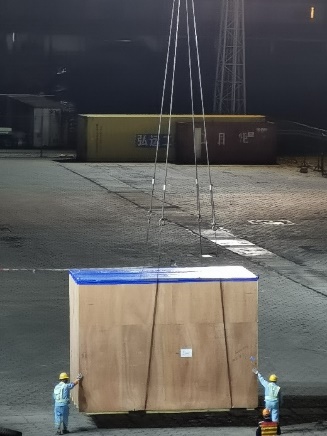 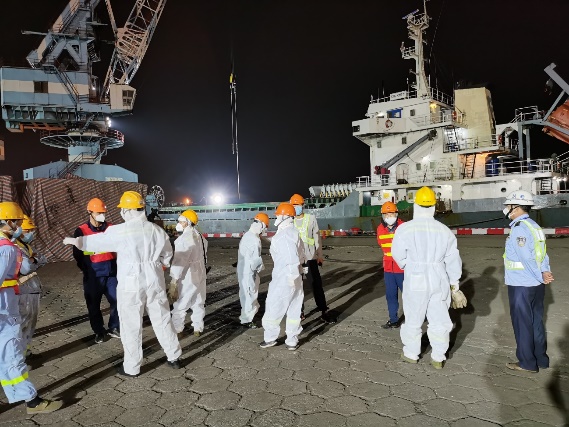 